Year 3 Fluency Ordering numbers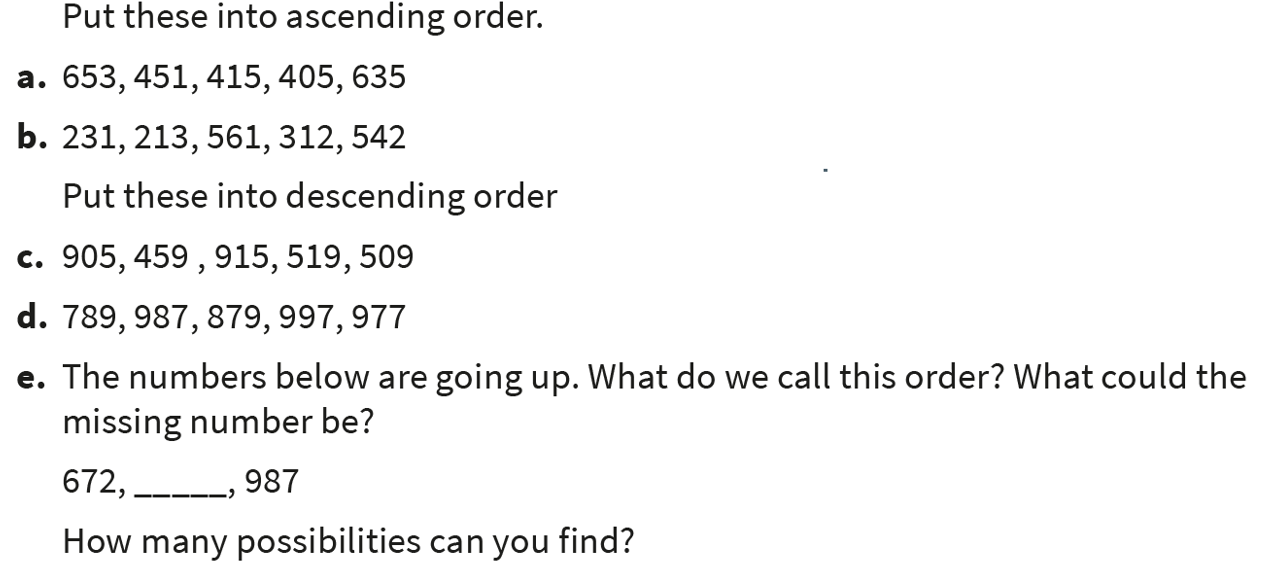 Year 4 Fluency Ordering 4-digit numbers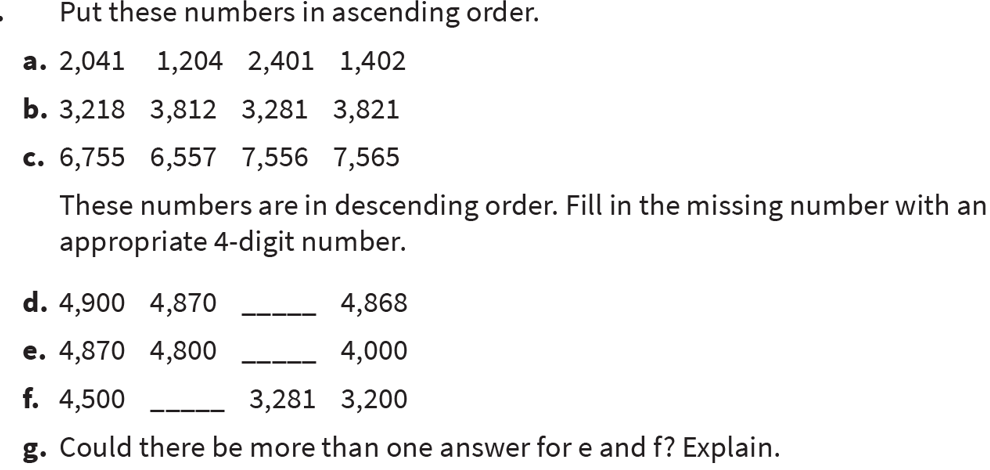 